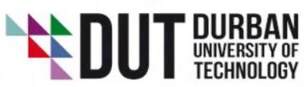 COURSE INFORMATIONEntrance requirements for 2017For 2017, only applicants with a National Diploma: Child & Youth Development will be eligible to apply.There is a selection process of suitable candidates applying for the B.Tech enrollment as there are limited spaces available. If you have completed part of the B.Tech: Child and Youth Development course via UNISA or DUT, please indicate which subjects you need to complete.Applicants who wish to apply for the B.Tech with another qualification in a related social science field (not a diploma in CYC); will need to contact the program coordinator regarding RPL (Recognition of Prior Learning). Unfortunately these candidates cannot be considered for the 2017 intake as RPL is a longer process.Course Details Please note that B.Tech is now offered via block contact sessions at the Durban Campus.  All the subjects are offered through Black Board our new e-learning Program as well. FULL TIME (1 year) or PART TIME (2 years).Students will attend one two-week block session per term. Full attendance at block sessions is compulsory for all students. Details of these blocks will be confirmed in due course. Please note that students will be expected to complete work both before and after the block sessions, and to attend the compulsory examinations in October/November.Students who opt to study part time will be required to complete all four theory subjects in year 1, and only Child and Youth Care Research and Practice in year 2.  Fee structureThe fees for 2016 are provided as guidelines but it is likely that these will have increased by 10% per annum: A minimum registration fee is payable on or before registration (forms part of tuition fees) is required.Students are responsible for their own transport, accommodation and other costs for the duration of the block period. Students are required to be computer literate and have access to the internet and a laptop/pc.Applied Development IV                  R 2980Child and Youth Care IV         R 2980CYC: Administration and Management II        R 2030Youth Justice and Probation II             R 2030Child and Youth Care Research and PracticeR19920Administration Levy     R1120Total R31 060